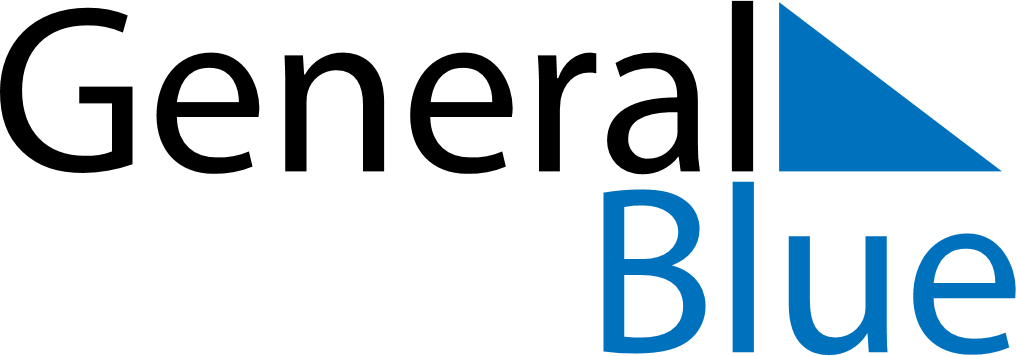 November 2028November 2028November 2028November 2028CanadaCanadaCanadaMondayTuesdayWednesdayThursdayFridaySaturdaySaturdaySunday123445678910111112Remembrance DayRemembrance Day1314151617181819202122232425252627282930